Contextualisation de la demande et/ou précisions utiles à la mise en œuvre.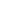 Identification du demandeurIdentification du demandeurIdentification du demandeurIdentification du demandeurIdentification du demandeurIdentification du demandeurNOM :Cliquez ici pour taper du texte.Cliquez ici pour taper du texte.Prénom :Cliquez ici pour taper du texte.Cliquez ici pour taper du texte.Cliquez ici pour taper du texte.Date de naissance : Cliquez ici pour taper du texte.Cliquez ici pour taper du texte.Adresse :Code postal/ville:Cliquez ici pour taper du texte.Cliquez ici pour taper du texte.Courriel :Cliquez ici pour taper du texte.Cliquez ici pour taper du texte.Cliquez ici pour taper du texte.Quartiers Prioritaires Le Mans Métropole☐  Bellevue-Carnac☐  Bellevue-Carnac☐ Chaoué-Perrières☐ Epine☐ Epine☐ Epine☐ Ronceray – Glonnières – Vauguyon☐ Ronceray – Glonnières – Vauguyon☐ Ronceray – Glonnières – Vauguyon☐ Sablons-Bords de L’huisne☐ Sablons-Bords de L’huisne☐ Sablons-Bords de L’huisneQuartiers Prioritaires Sablé Sur Sarthe☐ La Rocade                           ☐ La Rocade                           ☐ Montreux☐ Montreux☐ Montreux☐ MontreuxTéléphone :Cliquez ici pour taper du texte.Cliquez ici pour taper du texte.Portable : Cliquez ici pour taper du texte.Cliquez ici pour taper du texte.Cliquez ici pour taper du texte.N° Identifiant Pôle emploiCliquez ici pour taper du texte.Identification du conseillerIdentification du conseillerIdentification du conseillerIdentification du conseillerIdentification du conseillerIdentification du conseillerNOM : Cliquez ici pour taper du texte.Cliquez ici pour taper du texte.Prénom :Cliquez ici pour taper du texte.Cliquez ici pour taper du texte.Cliquez ici pour taper du texte.Courriel :Cliquez ici pour taper du texte.Cliquez ici pour taper du texte.Structure :Cliquez ici pour taper du texte.Cliquez ici pour taper du texte.Cliquez ici pour taper du texte.